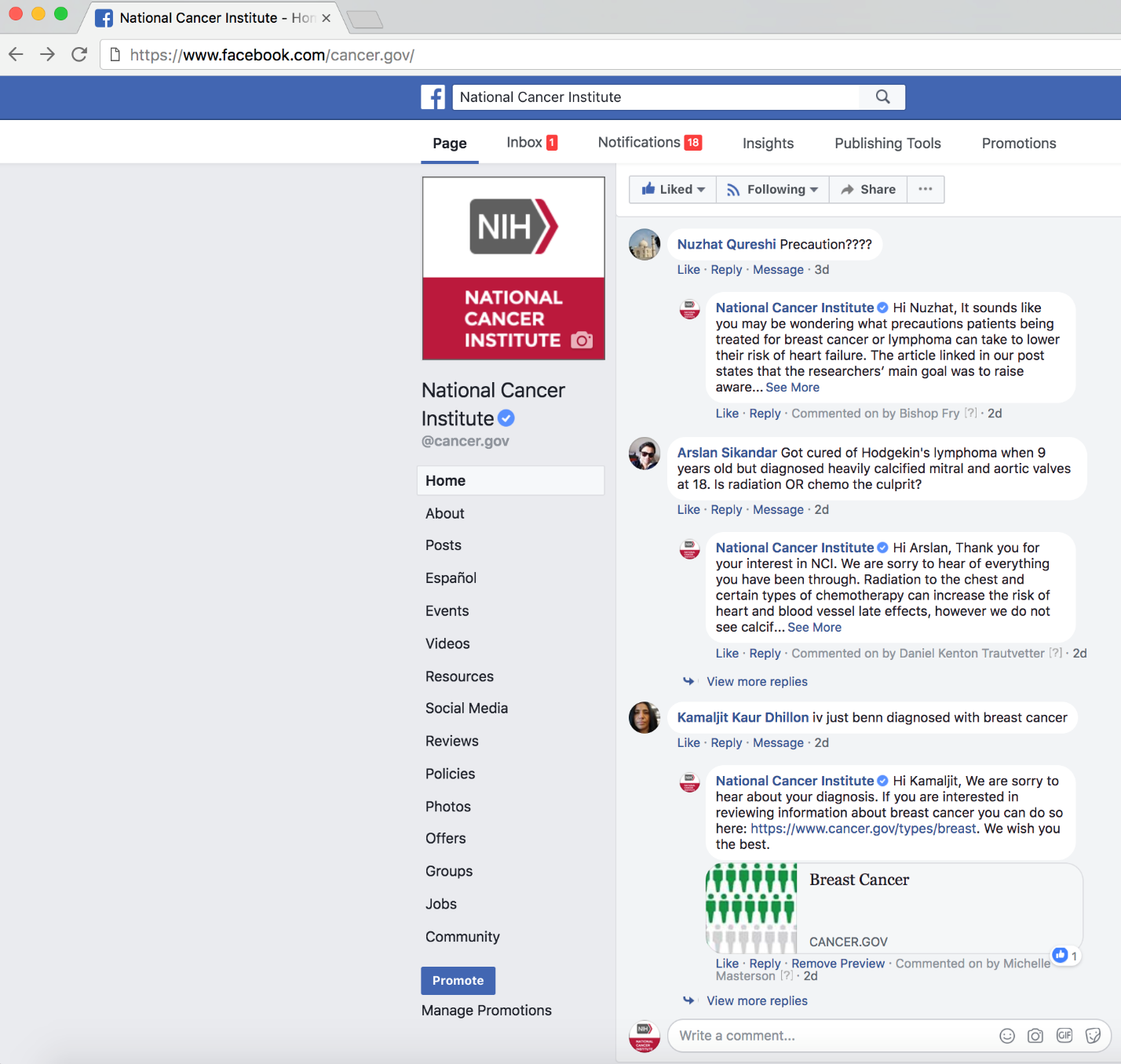 NCI/Office of Communications and  Public LiaisonAPPENDIX 3FACEBOOK